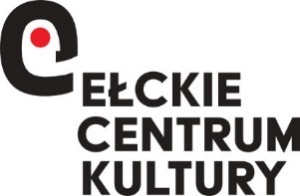 REGULAMIN VII Mazurskich warsztatów gospelEłckie Centrum KulturyUl. Wojska polskiego 47, 19-300 EłkORGANIZATORWarsztaty Gospel organizowane są przez Ełckie Centrum Kultury w dniach 8-10 września 2023r.Miejscem przeprowadzenia Warsztatów jest Ełckie Centrum Kultury, ul. Wojska Polskiego 47, 19-300 Ełk.Zadaniem Warsztatów jest popularyzacja muzyki gospel oraz rozwój umiejętności wokalnych uczestników warsztatów Gospel.WARUNKI UCZESTNICTWAWarunkiem uczestnictwa w warsztatach jest dokładne wypełnienie i podpisanie Formularza Zgłoszeniowego stanowiącego Załącznik nr.1 niniejszego Regulaminu oraz dokonanie opłaty rejestracyjnej. Wypełniony i podpisany formularz zgłoszeniowy oraz potwierdzenie opłaty należy przesłać na adres: aleksandra.popek@eck.elk.pl lub dostarczyć do Działu Programowo-Organizacyjnego (pokój nr. 7) w nieprzekraczalnym terminie do dnia 31.08.2023r. W przypadku osób niepełnoletnich zgłoszenia dokonuje jego rodzic lub opiekun prawny poprzez wypełnienie i podpisanie formularza zgłoszeniowego Osoby Niepełnoletniej stanowiącego Załącznik nr.2 niniejszego Regulaminu oraz dokonanie opłaty. O zakwalifikowaniu się na warsztaty decyduje kolejność zgłoszeń. Wysokość opłaty wynosi: 100 zł. Opłata za uczestnictwo w warsztatach Gospel nie obejmuje obiadów i noclegów oraz nie podlega zwrotowi. Opłatę uiszcza się na rachunek bankowy Organizatora o numerze: 55 1020 4724 0000 3902 0047 5210Tytuł przelewu: Warsztaty Gospel oraz imię i nazwisko uczestnika lub bezpośrednio w kasie biletowej ECK.O przyjęciu Uczestnika na warsztaty decyduje kolejność zgłoszeń. Organizator poinformuje zainteresowanych kandydatów na uczestników o braku dostępnych miejsc na warsztaty na swojej stronie www.eck.elk.pl Całkowity koszt uczestnictwa w warsztatach, łącznie z opłatą za uczestnictwo w warsztatach, kosztami podroży, wyżywienia i noclegu ponosi Uczestnik warsztatów.Osoba, która złożyła wypełniony oraz podpisany formularz zgłoszeniowy i potwierdzenie opłaty, bądź osoba wskazana w wypełnionym oraz podpisanym przez rodzica / opiekuna prawnego formularzu zgłoszeniowym Osoby Niepełnoletniej staje się Uczestnikiem warsztatów z chwilą potwierdzenia zgłoszenia przez Organizatora. Organizator niezwłocznie poinformuje uczestnika o przyjęciu zgłoszenia bezpośrednio drogą mailową lub telefoniczną.Uczestnik warsztatów jest zobowiązany zaakceptować warunki niniejszego Regulaminu Warsztatów poprzez podpisanie formularza zgłoszeniowego. W przypadku zgłoszenia osoby niepełnoletniej do uczestnictwa w warsztatach, jego rodzic lub opiekun prawny jest zobowiązany zaakceptować warunki niniejszego Regulaminu poprzez podpisanie formularza zgłoszeniowego Osoby Niepełnoletniej, wraz z wyrażeniem zgody na uczestnictwo tej osoby niepełnoletniej w organizowanych Warsztatach oraz Koncercie Finałowym.W przypadku, gdyby Warsztaty nie odbyły się z powodów losowych, niezależnych od Organizatora w tym: działania siły wyższej np. żałoba narodowa, pożar, epidemia, wówczas Organizator zwróci uczestnikom uiszczoną przez nich opłatę.ORGANIZACJA PRACY WARSZTATÓW I KONCERT FINAŁOWYOferta kierowana jest do osób w każdym wieku.Uczestnik warsztatów jest zobligowany do aktywnego angażowania się w zajęcia warsztatowe i udział w Koncercie Finałowym. Każdy z Uczestników Warsztatów zobowiązany jest do punktualnego stawiania się na wszystkie próby i czynnego uczestnictwa we wszystkich próbach.Zajęcia odbywają się zgodnie z harmonogramem, stanowiącym Załącznik nr.3 do niniejszego Regulaminu oraz dostępnego na stronie www.eck.elk.plZe względu na charakter i specyfikę prowadzonych zajęć, częstotliwość przerw oraz czas ich trwania, długość zajęć może ulec  zmianie  - decyzje podejmuje osoba prowadząca zajęcia.Uczestnik zobowiązuje się do uczestnictwa w Warsztatach. Organizator nie zwraca Uczestnikowi uiszczonej przez niego opłaty, o której mowa w rozdziale II pkt. Regulaminu, ani też jakichkolwiek innych kosztów poniesionych przez Uczestnika, w przypadku jego nieobecności w zajęciach, prowadzonych w ramach Warsztatów zgodnie z harmonogramem.Organizator ma prawo do wykluczenia z zajęć uczestników, którzy zakłócają ich przebieg lub zachowują się niestosownie, bez obowiązku zwrotu uiszczonej przez nich opłaty.Uczestnik Warsztatów zobowiązuje się do aktywnego uczestnictwa w Koncercie Finałowym, na który wszyscy uczestnicy warsztatów ubierają się we własne stroje w kolorze białym.PRAWA DO ARTYSTYCZNYCH WYKONAŃ I PRAWA DO WIZERUNKUUczestnicy Warsztatów bądź ich rodzice/opiekunowie prawni udzielają nieodpłatnie zgody na rzecz Ełckiego Centrum Kultury do nieograniczonego w czasie korzystania i używania artystycznych wykonań, mających miejsce w ramach Warsztatów Gospel (8-10 września 2023r.) oraz Koncertu Finałowego w dniu 10 września 2023r. oraz wyrażają zgodę na bezpłatne oraz nieograniczone w czasie rozpowszechnianie ich wizerunków, w tym rejestracji oraz wprowadzenia do pamięci komputer, sieci multimedialnej, Internetu (strona internetowa i profile społecznościowe Organizatora), a także wykorzystywanie dla celów promocyjnych Organizatora.POSTANOWIENIA KOŃCOWEUczestnik lub jego opiekun prawny zobowiązany jest do naprawienia wszelkich szkód, poniesionych z jego winy przez Organizatora.Podanie danych osobowych przez Uczestnika w formularzu zgłoszeniowym jest warunkiem wzięcia udziału w Warsztatach. Administratorem danych osobowych jest Organizator, który będzie je przetwarzać tylko i wyłącznie w zakresie wskazanym w formularzu zgłoszeniowym / formularzu zgłoszeniowym Osoby Niepełnoletniej.Podpisanie przez Uczestnika Warsztatów formularza zgłoszeniowego, jak również podpisanie przez rodzica bądź opiekuna prawnego Uczestnika Warsztatów formularza zgłoszeniowego Osoby Niepełnoletniej, równoznaczne jest z akceptacją postanowień niniejszego Regulaminu.Organizator zastrzega sobie prawo do zmian treści Regulaminu, jednak nie mogą one uszczuplać praw przyznanych Uczestnikom.Załączniki stanowią integralną część niniejszego Regulaminu.Załączniki:Załącznik Nr. 1 – formularz zgłoszeniowyZałącznik Nr. 2 – formularz zgłoszeniowy Osoby NiepełnoletniejZałącznik Nr. 3 – Harmonogram Warsztatów